АДМИНИСТРАЦИЯ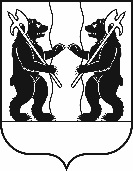 ЯРОСЛАВСКОГО МУНИЦИПАЛЬНОГО РАЙОНАПОСТАНОВЛЕНИЕ08.10.2019                                                                                                                         № 1842Об утверждении муниципальной программы «Эффективная власть в Ярославском муниципальном районе на 2020-2022 годы»В соответствии с Бюджетным кодексом Российской Федерации, постановлением Администрации Ярославского муниципального района                     от 06.09.2015 № 3078 «Об утверждении  порядка разработки, реализации                     и оценки эффективности муниципальных программ Ярославского муниципального района», Администрация района п о с т а н о в л я е т:1. Утвердить муниципальную программу «Эффективная власть в Ярославском муниципальном районе на 2020-2022 годы» согласно приложению.2. Управлению финансов и социально-экономического развития Администрации ЯМР (Ю.С. Грибанова) осуществлять финансирование данной программы в пределах средств, предусмотренных в бюджете района на очередной финансовый год.3. Опубликовать постановление в газете «Ярославский агрокурьер».4. Контроль за исполнением постановления возложить на заместителя Главы Администрации ЯМР по внутренней политике А.А. Сучкова.5. Постановление вступает в силу со дня опубликования.ВРИО Главы Администрации ЯМР                                                                           Н.Д. Степанов      УТВЕРЖДЕНА      постановлением          Администрации ЯМР      от 08.10.2019 № 1842МУНИЦИПАЛЬНАЯ ПРОГРАММА«Эффективная власть в Ярославском муниципальном районена 2020-2022 годы» 1.  ПАСПОРТмуниципальной программы Ярославского муниципального района2. Общая характеристика сферы реализации муниципальной программыСовершенствование правовых основ организации и функционирования местного самоуправления, уточнение его места и роли в структуре органов власти является закономерным этапом в развитии органов государственной власти и местного самоуправления Российской Федерации.Местное самоуправление представляет собой один из элементов политической системы современной России, обеспечивающих реализацию принципа народовластия. Будучи максимально приближенным к населению, оно является центральным звеном в механизме взаимодействия гражданского общества и государства. На местном уровне происходит непосредственное взаимодействие власти и общества, реализация мероприятий, направленных              на удовлетворение повседневных потребностей населения. Эффективная власть предполагает создание системы такого взаимодействия, которая была бы наиболее комфортной для жителей, позволяла бы с наименьшими затратами средств и времени каждому жителю реализовать свои права на получение муниципальных и отдельных государственных услуг, полномочия по оказанию которых переданы на местный уровень. В целях создания такой системы                     на местном уровне необходимо решить как кадровую проблему, так и проблему создания эффективной информационной инфраструктуры, а также организовать взаимодействие с социально ориентированными некоммерческими организациями и оказывать поддержку таким организациям.Развитие и совершенствование муниципальной службы является одним                      из условий повышения эффективности взаимодействия общества и власти. Одним из инструментов повышения эффективности муниципального управления является подготовка кадров для органов местного самоуправления. Эффективная кадровая политика является основой процесса развития муниципальной службы. Эффективная кадровая политика - составная часть стратегически ориентированной политики муниципального образования. Цель кадровой политики муниципального образования – обеспечение оптимального баланса процессов обновления и сохранения численного и качественного состава кадров в его развитии в соответствии с потребностями самого муниципального образования, требованиями действующего законодательства, состоянием рынка труда.Повышение уровня знаний и овладение профессиональными навыками муниципальных служащих оказывает непосредственное влияние на качество              и эффективность принимаемых решений. Отсутствие необходимых знаний                   и профессиональных навыков муниципальных служащих приводит к низкому качеству управленческих решений и, как следствие, к потере авторитета органов местного самоуправления в глазах населения.В целях развития муниципальной службы в Администрации Ярославского муниципального района:- сформирована и поддерживается в актуальном состоянии нормативная правовая база в сфере муниципальной службы;- проводится работа по формированию кадрового резерва и резерва управленческих кадров;- проводятся конкурсы на замещение вакантных должностей муниципальной службы;- реализуется законодательство о противодействии коррупции;- проводится обучение муниципальных служащих;- проводятся мероприятия в рамках оказания методической помощи                         и взаимодействия с органами местного самоуправления поселений, входящих                    в состав Ярославского муниципального района;- сформирован и поддерживается в актуальном состоянии специальный раздел официального сайта органов местного самоуправления Ярославского муниципального района, посвященный вопросам муниципальной службы.Таким образом, развитие муниципальной службы в Администрации ЯМР имеет системный, комплексный характер. Вместе с тем, имеется ряд проблем развития муниципальной службы:- проводимое обучение муниципальных служащих отстает от динамики изменений действующего законодательства, развития информационных технологий и других изменений условий прохождения муниципальной службы;- недостает перспективного видения в сфере формирования кадрового резерва, уровень планирования кадровых изменений недостаточно высок;- документы, непосредственно регламентирующие деятельность муниципальных служащих, страдают поверхностностью, не всегда создают                    у муниципального служащего четкое представление о предъявляемых к нему требованиях и критериях оценки эффективности исполнения им должностных обязанностей; изменение таких документов зачастую существенно отстает                   от изменений, вносимых с действующее законодательство и муниципальные правовые акты.Формирование информационного общества является стратегическим направлением работы российских органов власти. Информационное общество характеризуется высоким уровнем развития информационных                                       и телекоммуникационных технологий и их интенсивным использованием гражданами, бизнесом и органами государственной власти. Необходимым условием построения информационного общества является процесс информатизации, означающий широкомасштабное применение ИКТ для удовлетворения информационных и коммуникационных потребностей граждан, организаций, органов местного самоуправления и государства. Социальная направленность информатизации выражается, прежде всего, в предоставлении гражданам возможностей реализовать свои конституционные права на доступ к открытым информационным ресурсам, в развитии индустрии и инфраструктуры информационных, компьютерных и телекоммуникационных услуг.Использование компьютерных информационных технологий                                 в деятельности подразделений Администрации ЯМР в настоящее время является одним из важнейших факторов повышения эффективности их работы, а также своевременного и неукоснительного выполнения федеральных и региональных законодательных актов.В зданиях Администрации ЯМР функционируют локальные вычислительные сети, к которым подключены все подразделения Администрации ЯМР. Каждое подразделение имеет доступ к необходимым информационным системам, справочно-правовым системам, электронной почте и возможность пользоваться ресурсами сети Интернет. Автоматизированы основные направления деятельности района. В соответствии с требованиями федерального законодательства разработан и поддерживается в актуальном состоянии официальный сайт Ярославского муниципального района.В то же время существующая информационно-телекоммуникационная инфраструктура Администрации Ярославского муниципального района требует регулярной модернизации в соответствии с новыми требованиями, предъявляемыми информационными системами. К основным задачам модернизации относятся:- регулярное обновление серверного оборудования, персональных компьютеров и офисного оборудования;- внедрение современного системного и прикладного программного обеспечения;- проведение мероприятий по информационной безопасности.Также требуется продолжать работу по переводу государственных                             и муниципальных услуг в электронный вид и по популяризации оказания услуг в электронном виде. Необходимо проводить широкую разъяснительную работу с использованием традиционных СМИ.Разработка муниципальной целевой программы «Поддержка социально ориентированных некоммерческих организаций в Ярославском муниципальном районе» на 2020-2022 годы была обусловлена необходимостью выработки системного, комплексного подхода к решению вопроса поддержки социально ориентированных некоммерческих организаций на территории Ярославского муниципального района.Федеральным законом от 12 января 1996 года № 7-ФЗ «О некоммерческих организациях» определены полномочия органов местного самоуправления                 по решению вопросов поддержки социально ориентированных некоммерческих организаций, в том числе разработка и реализация муниципальных программ поддержки социально ориентированных некоммерческих организаций с учетом местных социально-экономических, экологических, культурных и других особенностей.В соответствии с пунктом 25 части 1 статьи 15 Федерального закона           от 06 октября 2003 года  № 131-ФЗ «Об общих принципах организации местного самоуправления в Российской Федерации» оказание поддержки социально ориентированным некоммерческим организациям отнесено к вопросам местного значения.Существуют проблемы эффективности работы некоммерческих организаций, действующих на территории Ярославского муниципального района, их включенности в решение социально значимых для района вопросов.Кроме того, слабыми сторонами развития некоммерческого сектора                        в Ярославском муниципальном районе являются:- недостаточное количество финансовых средств, иных ресурсных возможностей, необходимых для реализации социально значимых проектов, осуществления уставной деятельности;- низкий уровень информированности населения о деятельности социально ориентированных некоммерческих организаций;- недостаточный уровень знаний руководителей и работников социально ориентированных некоммерческих организаций в сфере правового сопровождения деятельности, отсутствие опыта в поиске и оформлении документов для получения субсидий и грантов.3. Приоритеты государственной политики в сфере реализации муниципальной программы и ожидаемые конечные результатыПриоритеты государственной политики в сфере реализации Программы определяются следующими нормативными правовыми актами:Бюджетный кодекс Российской Федерации;Федеральный закон от 6 октября 2003 года № 131-ФЗ «Об общих принципах организации местного самоуправления в Российской Федерации»;Федеральный закон от 2 марта 2007 года № 25-ФЗ «О муниципальной службе в Российской Федерации»;Федеральный закон от 27 июля 2006 года № 149-ФЗ «Об информации, информационных технологиях и о защите информации»;Федеральный закон от 27 июля 2010 года № 210-ФЗ «Об организации предоставления государственных и муниципальных услуг»;Федеральный закон от 27 июля 2006 года № 152-ФЗ «О персональных данных»;Федеральный закон от 12 января 1996 года № 7-ФЗ «О некоммерческих организациях»;постановление Правительства Российской Федерации от 23 августа 2011 г. № 713 «О предоставлении поддержки социально ориентированным некоммерческим организациям»;Закон Ярославской области от 06 декабря 2012 г. № 56-з                                        «О государственной поддержке социально ориентированных некоммерческих организаций в Ярославской области»;постановление Правительства Ярославской области от 02.12.2013                        № 1565-п «Об утверждении областной целевой программы «Развитие информационного общества в Ярославской области» на 2014 - 2016 годы»;постановление Правительства Ярославской области от 28.04.2016 № 513-п «Об утверждении региональной программы «Государственная поддержка гражданских инициатив и социально ориентированных некоммерческих организаций в Ярославской области» на 2016 - 2020 годы»;постановление Администрации Ярославского муниципального района                 от 29.12.2016 № 1629 «Об утверждении  стратегии социально - экономического развития Ярославского муниципального района  до 2025 года».Реализация Программы обеспечит:- актуализацию документов, регламентирующих деятельность муниципальных служащих;- обеспечение открытости муниципальной службы, доступности информации о муниципальной службе и деятельности муниципальных служащих, повышение престижа муниципальной службы;- обучение муниципальных служащих в образовательных организациях; создание системы проведения в Администрации ЯМР мероприятий обучающего характера для муниципальных служащих;- формирование эффективного кадрового резерва муниципальной службы и обеспечение его использования;- внедрение механизмов противодействия коррупции, предупреждения                 и урегулирования конфликта интересов на муниципальной службе;- создание системы методического обеспечения муниципальной службы поселений, входящих в состав района;- повышение качества и оперативности предоставления муниципальных услуг;- формирование на территории ЯМР современной информационной                       и телекоммуникационной инфраструктуры и обеспечение на ее основе высокого уровня доступности для населения информации и технологий;- совершенствование информационного взаимодействия органов государственной власти и местного самоуправления, жителей и хозяйствующих субъектов области на основе использования информационно-коммуникационных технологий;- обеспечение технической защиты информационных ресурсов Администрации ЯМР в соответствии с действующими нормативными документами;- организацию взаимодействия органов местного самоуправления Ярославского муниципального района с социально ориентированными некоммерческими организациями;- повышение профессионального уровня и правовой грамотности руководителей и работников социально ориентированных некоммерческих организаций;- увеличение степени информированности жителей района                                   о деятельности социально ориентированных некоммерческих организаций;- увеличение числа мероприятий, проводимых социально ориентированными некоммерческими организациями;- увеличение количества участников мероприятий, проводимых социально ориентированными некоммерческими организациями.4.  Цель и целевые показатели муниципальной программыЦель муниципальной программы: повышение эффективности                                     и результативности муниципальной службы в Ярославском муниципальном районе на основе комплексного и системного планирования развития муниципальной службы, повышение эффективности функционирования муниципального управления и местного самоуправления за счет внедрения                     и массового распространения перспективных информационных                                     и коммуникационных технологий, оказание целевой поддержки социально ориентированным некоммерческим организациям и взаимодействие с такими организациями.Целевые показатели муниципальной программы5.  Ресурсное обеспечение муниципальной программы6. Основные сведения о подпрограммах, входящих в муниципальную программуНаименование муниципальной программы«Эффективная власть в Ярославском муниципальном районе на 2020-2022 годы» «Эффективная власть в Ярославском муниципальном районе на 2020-2022 годы» Ответственный исполнитель муниципальной программыУправление делами Администрации ЯМРУправление делами Администрации ЯМРКуратор муниципальной программыЗаместитель Главы Администрации ЯМР по внутренней политике Заместитель Главы Администрации ЯМР по внутренней политике Сроки реализации муниципальной программы2020 – 2022 годы 2020 – 2022 годы Цель муниципальной программыПовышение эффективности и результативности муниципальной службы в Ярославском муниципальном районе на основе комплексного и системного планирования развития муниципальной службы, повышение эффективности функционирования муниципального управления и местного самоуправления за счет внедрения и массового распространения перспективных информационных и коммуникационных технологий, оказание целевой поддержки социально ориентированным некоммерческим организациям и взаимодействие с такими организациямиПовышение эффективности и результативности муниципальной службы в Ярославском муниципальном районе на основе комплексного и системного планирования развития муниципальной службы, повышение эффективности функционирования муниципального управления и местного самоуправления за счет внедрения и массового распространения перспективных информационных и коммуникационных технологий, оказание целевой поддержки социально ориентированным некоммерческим организациям и взаимодействие с такими организациямиОбъёмы и источники финансирования муниципальной программы Перечень целевых программ и основных мероприятий, входящих в состав муниципальной программыМЦП «Развитие муниципальной службы Ярославского муниципального района» на 2020-2022 годыУправление делами Администрации ЯМРПеречень целевых программ и основных мероприятий, входящих в состав муниципальной программыМЦП «Развитие информатизации в Ярославском муниципальном районе на 2020-2022 годы»Управление делами Администрации ЯМРПеречень целевых программ и основных мероприятий, входящих в состав муниципальной программыМЦП «Поддержка социально ориентированных некоммерческих организаций в Ярославском муниципальном районе» на 2020-2022 годыУправление делами Администрации ЯМРНаименование показателяЕдиницаизмеренияЗначение показателяЗначение показателяЗначение показателяЗначение показателяЗначение показателяЗначение показателяНаименование показателяЕдиницаизмеренияБазовоена 01.01.2020Базовоена 01.01.2020на 01.01.2021 на 01.01.2022на 01.01.2022на 01.01.2023Наименование показателяЕдиницаизмеренияБазовоена 01.01.2020Базовоена 01.01.2020плановоеплановоеплановоеплановое12334556Муниципальная программа «Эффективная власть в Ярославском муниципальном районе на 2020-2022 годы»Муниципальная программа «Эффективная власть в Ярославском муниципальном районе на 2020-2022 годы»Муниципальная программа «Эффективная власть в Ярославском муниципальном районе на 2020-2022 годы»Муниципальная программа «Эффективная власть в Ярославском муниципальном районе на 2020-2022 годы»Муниципальная программа «Эффективная власть в Ярославском муниципальном районе на 2020-2022 годы»Муниципальная программа «Эффективная власть в Ярославском муниципальном районе на 2020-2022 годы»Муниципальная программа «Эффективная власть в Ярославском муниципальном районе на 2020-2022 годы»Муниципальная программа «Эффективная власть в Ярославском муниципальном районе на 2020-2022 годы»Количество муниципальных служащих, прошедших обучение в рамках реализации Программычел.101010 (в 2020 году)12(в 2021 году)12(в 2021 году)15(в 2022 году)Доля замененного устаревшего компьютерного оборудования к общему количеству устаревшего оборудования%7070809090100Количество социально ориентированных некоммерческих организаций, получивших субсидии (в год)ед.446666Количество выпущенных номеров газеты «Ярославский агрокурьер» в годед.505050505050МЦП «Развитие муниципальной службы Ярославского муниципального района» на 2020-2022 годыМЦП «Развитие муниципальной службы Ярославского муниципального района» на 2020-2022 годыМЦП «Развитие муниципальной службы Ярославского муниципального района» на 2020-2022 годыМЦП «Развитие муниципальной службы Ярославского муниципального района» на 2020-2022 годыМЦП «Развитие муниципальной службы Ярославского муниципального района» на 2020-2022 годыМЦП «Развитие муниципальной службы Ярославского муниципального района» на 2020-2022 годыМЦП «Развитие муниципальной службы Ярославского муниципального района» на 2020-2022 годыМЦП «Развитие муниципальной службы Ярославского муниципального района» на 2020-2022 годыКоличество проведённого анализа состояния правовых актов Ярославского муниципального района, регулирующих вопросы муниципальной службы, в целях приведения их в соответствие с действующим законодательствомед.4 (за 2019г)4 (за 2019г)4 (за 2020г)4 (за 2021г)4 (за 2022г)4 (за 2022г)Доля должностных инструкций, актуализировавшихся (утверждавшихся, изменявшихся) менее двух лет назад, от общего количества должностей муниципальной службы%95%95%95%95%95%95%Доля должностей муниципальной службы, замещенных в текущем году по результатам проведения конкурсов на замещение вакантных должностей муниципальной службы, от общего числа учитываемых назначений на должности муниципальной службы в Администрации ЯМР в текущем году%30 % (в 2019г)30 % (в 2019г)30 % (в 2020г) 50 % (в 2021г) 70 % (в 2022 г)70 % (в 2022 г)Количество проведенных мероприятий обучающего характера (семинаров, совещаний, конференций, «круглых столов», инструктажей) для муниципальных служащихед.4 (в 2019г)4 (в 2019г)4(в 2020г)5(в 2021г)6(в 2022г)6(в 2022г)Доля должностей муниципальной службы высшей, главной и ведущей групп, на которые сформирован кадровый резерв%40%(в 2019г)40%(в 2019г)40%(в 2020г)60%(в 2021г)80%(в 2022г)80%(в 2022г)Количество проведенных конкурсов на включение в кадровый резервед.8 (в 2019 г)8 (в 2019 г)8 (в 2020 г)8 (в 2021г)8 (в 2022 г)8 (в 2022 г)Доля использования кадрового резерва по отношению ко всем учитываемым назначениям%40 % (в 2019 г)40 % (в 2019 г)40 % (в 2020 г)50 % (в 2021г)60 % (в 2022 г)60 % (в 2022 г)Количество проведённого анализа состояния правовых актов Ярославского муниципального района, регулирующих вопросы противодействия коррупции, в целях приведения их в соответствие с действующим законодательствомед.4 (за 2019 г)4 (за 2019 г)4 (за 2020 г)4(за 2021г)4 (за 2022 г)4 (за 2022 г)Количество плановых заседаний комиссии по соблюдению требований к служебному поведению и урегулированию конфликта интересовед.4 (за 2019 г)4 (за 2019 г)6 (за 2020 г)8 (за 2021 г)8 (за 2022 г)8 (за 2022 г)Количество проведенных мероприятий в рамках оказания методической помощи и взаимодействия с органами местного самоуправления поселений, входящих в состав Ярославского муниципального районаед.444555МЦП «Развитие информатизации в Ярославском муниципальном районе на 2020-2022 годы»МЦП «Развитие информатизации в Ярославском муниципальном районе на 2020-2022 годы»МЦП «Развитие информатизации в Ярославском муниципальном районе на 2020-2022 годы»МЦП «Развитие информатизации в Ярославском муниципальном районе на 2020-2022 годы»МЦП «Развитие информатизации в Ярославском муниципальном районе на 2020-2022 годы»МЦП «Развитие информатизации в Ярославском муниципальном районе на 2020-2022 годы»МЦП «Развитие информатизации в Ярославском муниципальном районе на 2020-2022 годы»МЦП «Развитие информатизации в Ярославском муниципальном районе на 2020-2022 годы»Доля лицензионных программ, приобретенных для персональных компьютеров к общему числу необходимых лицензий%%70%80%90%100%100%Количество выпущенных номеров газеты «Ярославский агрокурьер» в годед.ед.50 шт.50 шт.50 шт.50 шт.50 шт.МЦП «Поддержка социально ориентированных некоммерческих организаций в Ярославском муниципальном районе» на 2020-2022 годыМЦП «Поддержка социально ориентированных некоммерческих организаций в Ярославском муниципальном районе» на 2020-2022 годыМЦП «Поддержка социально ориентированных некоммерческих организаций в Ярославском муниципальном районе» на 2020-2022 годыМЦП «Поддержка социально ориентированных некоммерческих организаций в Ярославском муниципальном районе» на 2020-2022 годыМЦП «Поддержка социально ориентированных некоммерческих организаций в Ярославском муниципальном районе» на 2020-2022 годыМЦП «Поддержка социально ориентированных некоммерческих организаций в Ярославском муниципальном районе» на 2020-2022 годыМЦП «Поддержка социально ориентированных некоммерческих организаций в Ярославском муниципальном районе» на 2020-2022 годыМЦП «Поддержка социально ориентированных некоммерческих организаций в Ярославском муниципальном районе» на 2020-2022 годыКоличество принятых нормативных правовых актов по вопросам поддержки социально ориентированных некоммерческих организацийед.ед.22222Количество проведенных семинаров, круглых столов по вопросам деятельности социально ориентированных некоммерческих организаций, обмену опытом (в год)ед.ед.33333Количество подготовленных и размещенных на официальном сайте органов местного самоуправления Ярославского муниципального района (опубликованных в газете «Ярославский агрокурьер») материалов по вопросам деятельности социально ориентированных некоммерческих организаций (в год)ед.ед.64455Количество мероприятий, проведенных органами местного самоуправления Ярославского муниципального района с участием представителей социально ориентированных некоммерческих организаций (в год)ед.ед.85677Источник финансированияВсегоОценка расходов (тыс. руб.) в том числе по годам реализацииОценка расходов (тыс. руб.) в том числе по годам реализацииОценка расходов (тыс. руб.) в том числе по годам реализацииИсточник финансированияВсего2020 г2021 г2022 г12345Муниципальная программа «Эффективная власть в Ярославском муниципальном районе на 2020-2022 годы»Муниципальная программа «Эффективная власть в Ярославском муниципальном районе на 2020-2022 годы»Муниципальная программа «Эффективная власть в Ярославском муниципальном районе на 2020-2022 годы»Муниципальная программа «Эффективная власть в Ярославском муниципальном районе на 2020-2022 годы»Муниципальная программа «Эффективная власть в Ярославском муниципальном районе на 2020-2022 годы»МЦП «Развитие муниципальной службы Ярославского муниципального района» на 2020-2022 годыМЦП «Развитие муниципальной службы Ярославского муниципального района» на 2020-2022 годыМЦП «Развитие муниципальной службы Ярославского муниципального района» на 2020-2022 годыМЦП «Развитие муниципальной службы Ярославского муниципального района» на 2020-2022 годыМЦП «Развитие муниципальной службы Ярославского муниципального района» на 2020-2022 годыВсего,в т.ч.:1710470470770- районный бюджет1710470470770- бюджет поселений----- областной бюджет----- федеральный бюджет----- внебюджетные источники----МЦП «Развитие информатизации в Ярославском муниципальном районе на 2020-2022 годы»МЦП «Развитие информатизации в Ярославском муниципальном районе на 2020-2022 годы»МЦП «Развитие информатизации в Ярославском муниципальном районе на 2020-2022 годы»МЦП «Развитие информатизации в Ярославском муниципальном районе на 2020-2022 годы»МЦП «Развитие информатизации в Ярославском муниципальном районе на 2020-2022 годы»Всего, в т.ч.:7290243024302430- районный бюджет7290243024302430- бюджет поселений----- областной бюджет----- федеральный бюджет----- внебюджетные источники----МЦП «Поддержка социально ориентированных некоммерческих организаций в Ярославском муниципальном районе» на 2020-2022 годы»МЦП «Поддержка социально ориентированных некоммерческих организаций в Ярославском муниципальном районе» на 2020-2022 годы»МЦП «Поддержка социально ориентированных некоммерческих организаций в Ярославском муниципальном районе» на 2020-2022 годы»МЦП «Поддержка социально ориентированных некоммерческих организаций в Ярославском муниципальном районе» на 2020-2022 годы»МЦП «Поддержка социально ориентированных некоммерческих организаций в Ярославском муниципальном районе» на 2020-2022 годы»Всего,в т.ч.:240808080- районный  бюджет240808080- бюджет поселений----- областной бюджет----- федеральный бюджет----- внебюджетные источники----Итого по муниципальной программеВсего,в т.ч.:9240298029803280- районный бюджет9240298029803280- областной бюджет- федеральный бюджет----- внебюджетные источники----Наименование подпрограммыМЦП «Развитие муниципальной службы Ярославского муниципального района» на 2020-2022 годыСрок реализации 2020-2022 годыОтветственный исполнитель Отдел муниципальной службы, организационной работы и связям с общественностью управления делами Администрации Ярославского муниципального районаЦель(и) Повышение эффективности и результативности муниципальной службы в Ярославском муниципальном районеЗадача(и) 1. Актуализация документов, регламентирующих деятельность муниципальных служащих.2. Обеспечение открытости муниципальной службы, доступности информации о муниципальной службе и деятельности муниципальных служащих, повышение престижа муниципальной службы.3. Профессиональное развитие муниципальных служащих.4. Формирование и использование кадрового резерва муниципальной службы.5. Внедрение механизмов противодействия коррупции, предупреждения и урегулирования конфликта интересов на муниципальной службе.6. Взаимодействие с органами местного самоуправления поселений по вопросам муниципальной службы и оказание им методической помощи.7. Улучшение условий труда муниципальных служащих.Целевые показатели1.Проведение ежеквартального анализа состояния правовых актов Ярославского муниципального района, регулирующих вопросы муниципальной службы, в целях приведения их в соответствие с действующим законодательством.2.Доля должностных инструкций, актуализировавшихся (утверждавшихся, изменявшихся) менее двух лет назад, от общего количества должностей муниципальной службы.3.Доля должностей муниципальной службы, замещенных в текущем году по результатам проведения конкурсов на замещение вакантных должностей муниципальной службы, от общего числа учитываемых назначений на должности муниципальной службы в Администрации Ярославского муниципального района в текущем году.4. Количество муниципальных служащих, прошедших обучение в рамках реализации Программы.5. Количество проведенных мероприятий обучающего характера (семинаров, совещаний, конференций, «круглых столов», инструктажей) для муниципальных служащих.6. Доля должностей муниципальной службы высшей, главной и ведущей групп, на которые сформирован кадровый резерв.7. Количество проведенных конкурсов на включение в кадровый резерв.8. Доля использования кадрового резерва по отношению ко всем учитываемым назначениям.8. Проведение ежеквартального анализа состояния правовых актов Ярославского муниципального района, регулирующих вопросы противодействия коррупции, в целях приведения их в соответствие с действующим законодательством.9. Количество плановых заседаний комиссии по соблюдению требований к служебному поведению и урегулированию конфликта интересов.10. Количество проведенных мероприятий в рамках оказания методической помощи и взаимодействия с органами местного самоуправления поселений, входящих в состав Ярославского муниципального районаНормативный правовой акт, утвердивший подпрограммуЭлектронный адрес размещения подпрограммы в информационно- телекоммуникационной сети «Интернет»Наименование подпрограммыМЦП «Развитие информатизации в Ярославском муниципальном районе на 2020-2022 годы»Срок реализации 2020-2022 годы Ответственный исполнитель Управление делами Администрации Ярославского муниципального районаЦель(и)Повышение качества и эффективности деятельности, открытости и доступности информации о деятельности органов местного самоуправления Ярославского муниципального районаЗадача(и)1. Создание условий для развития информационного общества на территории района, обеспечение информационной безопасности деятельности органов местного самоуправления и защиты муниципальных информационных ресурсов.2. Повышение качества и доступности государственных и муниципальных услуг Целевые показатели1. Доля замененного устаревшего компьютерного оборудования к общему количеству устаревшего оборудования.2. Доля лицензионных программ, приобретенных для персональных компьютеров, к общему числу необходимых лицензий.3. Количество выпущенных номеров газеты «Ярославский агрокурьер» в годНормативный правовой акт, утвердивший подпрограммуЭлектронный адрес размещения подпрограммы в информационно- телекоммуникационной сети «Интернет»Наименование подпрограммыМЦП «Поддержка социально ориентированных некоммерческих организаций в Ярославском муниципальном районе» на 2020-2022 годы»Срок реализации 2020-2022 годыОтветственный исполнитель Управление делами Администрации Ярославского муниципального районаЦель(и) Оказание целевой поддержки социально ориентированным некоммерческим организациям, осуществляющим деятельность на территории Ярославского муниципального района, формирование организационных, правовых, финансовых и социально-экономических условий для их деятельности, повышение заинтересованности и эффективности их участия в решении приоритетных задач местного значенияЗадача(и) 1. Создание нормативной правовой базы в сфере деятельности социально ориентированных некоммерческих организаций на территории Ярославского муниципального района2. Оказание консультативной поддержки социально ориентированным некоммерческим организациям3. Оказание финансовой и имущественной поддержки социально ориентированным некоммерческим организациям на конкурсной основе4. Повышение уровня информированности населения Ярославского района о деятельности социально ориентированных некоммерческих организаций5. Развитие взаимодействия органов местного самоуправления Ярославского муниципального района с социально ориентированными некоммерческими организациямиЦелевые показатели1. Количество принятых нормативных правовых актов по вопросам поддержки социально ориентированных некоммерческих организаций2. Количество социально ориентированных некоммерческих организаций, включенных в реестр социально ориентированных некоммерческих организаций, осуществляющих свою деятельность на территории Ярославского муниципального района и получающих поддержку из бюджета Ярославского муниципального района3. Количество проведенных семинаров, круглых столов по вопросам деятельности социально ориентированных некоммерческих организаций, обмену опытом (в год)4. Количество социально ориентированных некоммерческих организаций, получивших субсидии (в год)5. Количество подготовленных и размещенных на официальном сайте органов местного самоуправления Ярославского муниципального района (опубликованных в газете «Ярославский агрокурьер») материалов по вопросам деятельности социально ориентированных некоммерческих организаций (в год)6. Количество мероприятий, проведенных органами местного самоуправления Ярославского муниципального района с участием представителей социально ориентированных некоммерческих организаций (в год)Нормативный правовой акт, утвердивший подпрограммуЭлектронный адрес размещения подпрограммы в информационно- телекоммуникационной сети «Интернет»